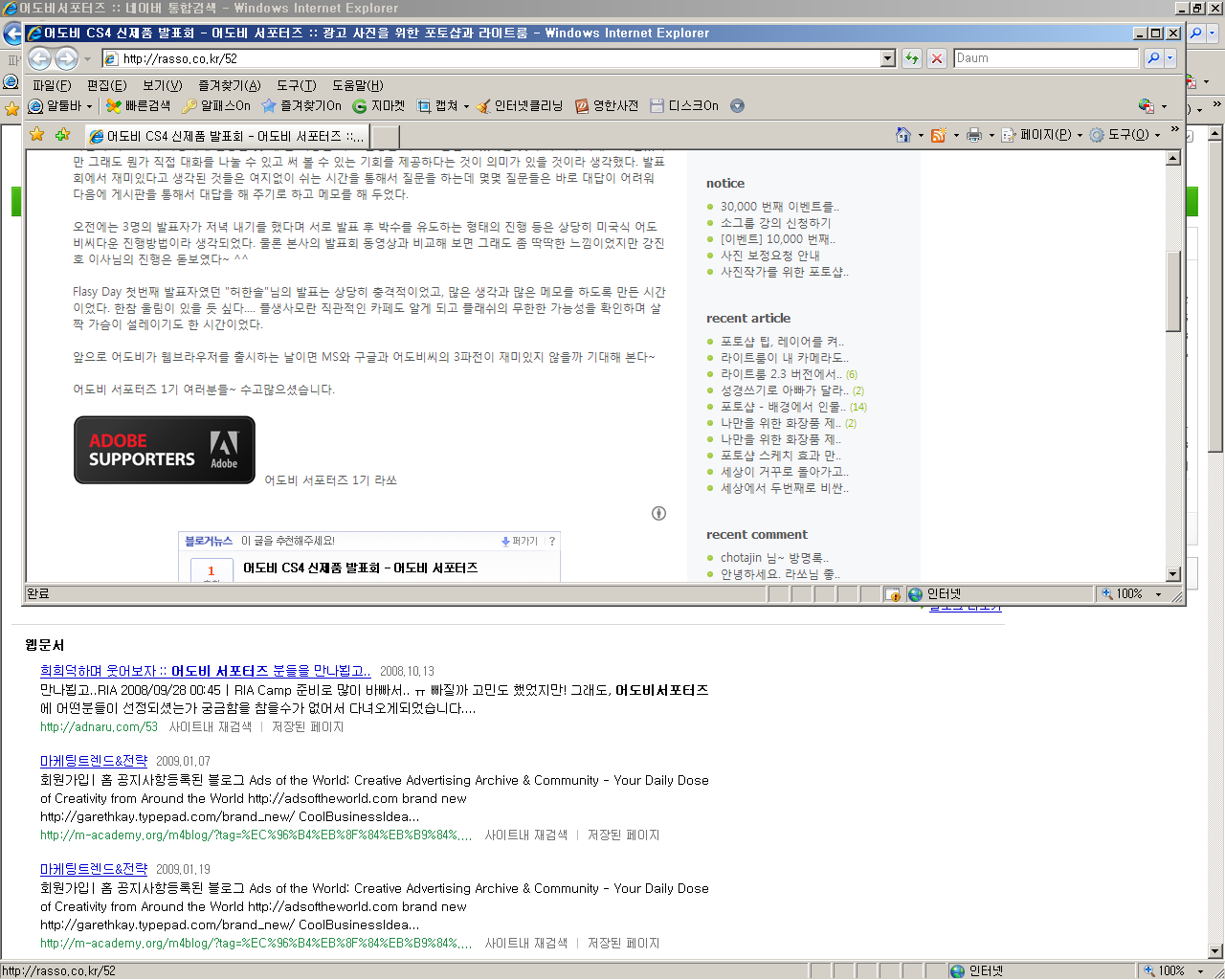 어도비 서포터즈 신청서
귀하께서 속해있는 주 업무 분야를 선택해주세요 아래 1~10번 중 주 업무분야라고 생각되는 것을 선택하여 볼드, 밑줄 등으로 표시해 주세요귀하께서는 현재 온라인 블로그/커뮤니티 활동을 하고 계십니까? 해당되는 항목에 ( V )표시를 해 주세요
예 (  )					아니오 (  )2-1. 귀하께서 활동 중인 블로그/커뮤니티 주소를 기재해 주십시오2-2. 주요 온라인 활동 경험 여부를 체크해 주십시오 각 항목에 대하여 해당되는 곳에 ( V )표시를 해 주세요컨텐츠 기고(제품 리뷰, 팁앤테크 등)		예 (  )		아니오 (  )뉴스레터 제작					예 (  )		아니오 (  )보도자료 또는 새로운 소식 전파 및 확대		예 (  )		아니오 (  )온라인 강좌 진행 경험				예 (  )		아니오 (  )기타  (  )                                                                        2-3. 귀하의 온라인 활동에 대해서 간단하게 소개해 주십시오아래 질문 문항을 참고하여 각 항목에 대한 내용을 기입해주시기 바랍니다.3-1. 현재 사용 중인 어도비 CS4 제품군 명을 기입해 주세요. 3-2. 만약, CS4 이전 버전을 사용하시고 있다면 제품명을 기입해 주세요.3-3. 활용 중인 각 제품에 대하여 해당하는 사용 목적을 V체크해 주세요.3-4. 활용 중인 각 제품에 대하여 본인의 활용 능력에 해당하는 곳을 V체크해 주세요.현재 어도비 CS4를 사용하고 있지 않다면, 앞으로 어도비 CS4를 사용하실 의향이 있으십니까?
해당되는 항목에 ( V )표시를 해 주세요예 (  )					아니오 (  )어도비 서포터즈로서 어도비 CS4 관련 컨텐츠 기고와 활발한 홍보를 하실 의향이 있으십니까?
해당되는 항목에 ( V )표시를 해 주세요예 (  )					아니오 (  )어도비 실시간 온라인 세미나인 웨비나를 진행하실 능력, 또는 진행하실 의향이 있으십니까?
해당되는 항목에 ( V )표시를 해 주세요예 (  )					아니오 (  )마지막으로 어도비 서포터즈로서 앞으로 귀하의 구체적인 활동 계획에 대해서 기재해 주십시오모두 작성하신 분께서는 아래 [Ctrl+신청하기]버튼을 클릭하시어,본 신청서를 첨부하여 hyokim@adobe.com 앞으로 보내주시기 바랍니다. 참여해주셔서 감사합니다.이름:이메일:연락처:블로그/커뮤니티:①일반기업②디자인회사③인쇄/출력④게임/애니메이션⑤웹디자인/개발⑥영상제작⑦사진/스튜디오⑧프리랜서⑨학생⑩기타3-1. 어도비 CS4 제품군3-3. 사용 목적3-3. 사용 목적3-3. 사용 목적3-4. 활용 능력3-4. 활용 능력3-4. 활용 능력3-1. 어도비 CS4 제품군취미로 사용업무에 활용기타 (직접 기입)상중하(ex. Photoshop CS4 Extended)V(                             )V(                            )(                             )(                            )(                             )(                            )(                             )(                            )(                             )3-2. 어도비 CS4 이전 버전3-3. 사용 목적3-3. 사용 목적3-3. 사용 목적3-4. 활용 능력3-4. 활용 능력3-4. 활용 능력3-2. 어도비 CS4 이전 버전취미로 사용업무에 활용기타 (직접 기입)상중하(                            )(                            )(                            )(                            )(                            )